lMADONAS NOVADA PAŠVALDĪBA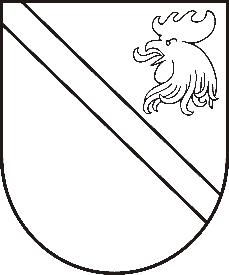 Reģ. Nr. 90000054572Saieta laukums 1, Madona, Madonas novads, LV-4801 t. 64860090, e-pasts: pasts@madona.lv ___________________________________________________________________________MADONAS NOVADA PAŠVALDĪBAS DOMESLĒMUMSMadonā2020.gada 21.jūlijā									           Nr.278									     (protokols Nr.14, 26.p.)Par projekta “Vispārējās izglītības iestāžu mācību vides uzlabošana Madonas novadā” būvniecības izmaksām objektam “Madonas Valsts ģimnāzijas ēku kompleksa un stadiona pārbūve”Pamatojoties uz Madonas novada pašvaldības  domes 2019.gada 28.marta  lēmumu Nr.128 2019. gada 26. aprīlī  tika noslēgts būvdarbu līgums Nr. MNP/2.4.6./19/16 ar SIA “WOLTEC” par būvdarbu veikšanu objektā “Madonas Valsts ģimnāzijas ēku kompleksa  un stadiona pārbūve” par kopējo summu EUR 4 170 351,43 (ar PVN). 31.03.2020. tika pieņemts Madonas novada pašvaldības domes lēmums Nr.126(protokols nr.6.30.p.) par līguma izmaiņām, palielinot līguma summu par  59173.37 EUR. Kopējā līguma summa pēc līguma izmaiņām Nr.1 ir 4229524.80 EUR. Šobrīd būvdarbi noris 1. kārtā “Savienojošā korpusa pārbūve – starp esošo ēku un sporta zāli”, 2.kārtā “Esošās sporta zāles un palīgtelpu pārbūve”, 3. kārtā “Esošās skolas ēkas un palīgtelpu pārbūve” un 4. kārtā “Esošā skolas stadiona pārbūve”.Būvniecības procesa ietvaros ir sagatavots un parakstīts Izmaiņu akts Nr. 3. Izmaiņas ir veiktas 1., 2. un 3. kārtas būvdarbu apjomos: 1.kārta Vispārīgie būvdarbi, tiek grozīta durvju tehniskā specifikācija - durvju tehniskie parametri atbilstoši situācijai objektā, kā arī no apjomiem tiek izslēgtas durvis, kas netiks izbūvētas, papildus nepieciešams izbūvēt jumta krēslu (1. gab.), papildus veikt fasāžu izbūves darbus pārejas koridorim, izbūvēt ailu pārsedzi (1. gab.), grozīts sienas apdares darbu tehnoloģija un veicamais darbu apjoms, papildus grīdas betonēšanas darbi, ieejas kāpņu un pandusu izbūve (1. gab.), samazināts izbūvējamo palodžu apjoms. Iekšējā elektroapgāde, tiek grozīts izbūvējamo kabeļu apmērs, rozešu apjoms un novietojums, atbilstoši izglītības iestādes vajadzībām.2.kārta Vispārīgie būvdarbi, tiek grozīta durvju tehniskā specifikācija - durvju tehniskie parametri atbilstoši situācijai objektā, kā arī no apjomiem tiek izslēgtas durvis, kas netiks izbūvētas, paredzēta papildus starpsienu izbūve, papildus ieslēgts apjoms apdares darbu veikšanai inženiertīklu izbūvei, samazināts izbūvējamo palodžu apjoms. Iekšējā elektroapgādē grozīts izbūvējamo kabeļu apjoms un veids, izslēgti LED gaismekļi, kurus nav nepieciešams izbūvēt, grozīts tehniskais risinājums dūmu nosūces cauruļu, kanālu izbūvei, kā arī izbūvēt nepieciešams papildus dūmu vārstus, kas nepieciešami ugunsdrošības prasību nodrošināšanai. Sporta zāles ventilācijai papildus nepieciešamas izbūvēt auduma gaisa vadu ar perforāciju. Papildus nepieciešams izbūvēt invalīdu sanmezgla trauksmes signalizācijas sistēmu.3.kārta Vispārīgie būvdarbi, tiek grozīta durvju tehniskā specifikācija - durvju tehniskie parametri atbilstoši situācijai objektā, kā arī no apjomiem tiek izslēgtas durvis, kas netiks izbūvētas, samazināts izbūvējamo palodžu apjoms, tiek grozīta sienas apdares darbu tehnoloģija un veicamais darbus apjoms, papildus izbūvēti galvenā ieejas mezgla pusapļa logi, grozīts izbūvējamo jumta lūku apjoms, samazināts betona grīdu izbūves apjoms, samazināts izbūvējamo moduļtipa minerālšķiedru, akustisko griestu apjoms, grozīts risinājums iekšējo elektroapgādes tīklu izbūvei, papildus 3 logu izbūve, papildus pārsedžu montāža nenesošajās sienās un virs ventilācijas cauruļu atvērumiem, 3. stāva pārseguma atjaunošana, papildus 4. stāva apdares darbi, nepieciešams atjaunot aktu zāles balkona grīdu, atjaunot aktu zāles griesti ar retinātu dēļu klāju, veikta 3. stāva pārseguma esošo grīdu izlīmeņošana un OSB lokšņu montāža, papildus starpsienu izbūve un apšūšana, ģipškartona konstrukciju izbūve pie logiem, caurumu aizdare pagrabstāvā, PVC loga demontāža un aizmūrēšana,  pagraba klona grīdu betonēšana, esošo kāpņu pamatnes bojāto vietu labošana, līdzināšana un slīpēšana,  jumta mezgla izbūve, kā arī pieslēgumu vieta pie jumta logiem, papildus izbūvēta invalīdu sanmezgla trauksmes sistēma.Risinājumiem, kuri skar nesošās būvkonstrukcijas visās kārtās ir veikta būvekspertīze.Kopējais nepieciešamais finansējums papildus darbu finansēšanai ir EUR 94 628,54 (t.sk. pievienotās vērtības nodoklis), t.i. 1. kārtā EUR 6 681,38 (t.sk. pievienotās vērtības nodoklis), 2. kārtā EUR  20 714,89 un 3. kārtā EUR 108 662,05 (t.sk. pievienotās vērtības nodoklis).Noklausījusies sniegto informāciju, ņemot vērā 21.07.2020. Finanšu un attīstības komitejas atzinumu, atklāti balsojot: PAR – 12 (Artūrs Čačka, Andris Dombrovskis, Zigfrīds Gora, Antra Gotlaufa, Gunārs Ikaunieks, Valda Kļaviņa, Agris Lungevičs, Ivars Miķelsons, Andris Sakne, Inese Strode, Aleksandrs Šrubs, Gatis Teilis), PRET – NAV, ATTURAS – NAV, Madonas novada pašvaldības dome NOLEMJ:Apstiprināt papildus darbu izmaksas SIA “Woltec”  līgumam Nr. MNP/2.4.6./19/16 “Madonas Valsts ģimnāzijas ēku kompleksa un stadiona pārbūve” par kopējo summu EUR 94 628,54 (ar PVN). Piešķirt finansējumu SIA “Woltec”  līgumam Nr. MNP/2.4.6./19/16 “Madonas Valsts ģimnāzijas ēku kompleksa un stadiona pārbūve” 40 000,00 EUR no Madonas novada attīstības programmas, investīciju plāna 2020.gadam pozīcijas “Papildus darbi objektā Madonas Valsts ģimnāzijas ēku kompleksa un stadiona pārbūve” un 54628,54 EUR no pašvaldības 2020.g. budžeta nesadalītajiem līdzekļiem. Slēgt vienošanos pie līguma Nr. MNP/2.4.6./19/16 ar SIA “WOLTEC” par papildus darbu veikšanu objektā “Madonas Valsts ģimnāzijas ēku kompleksa un stadiona pārbūve” Domes priekšsēdētājs								         A.LungevičsI.Solozemniece 62302391